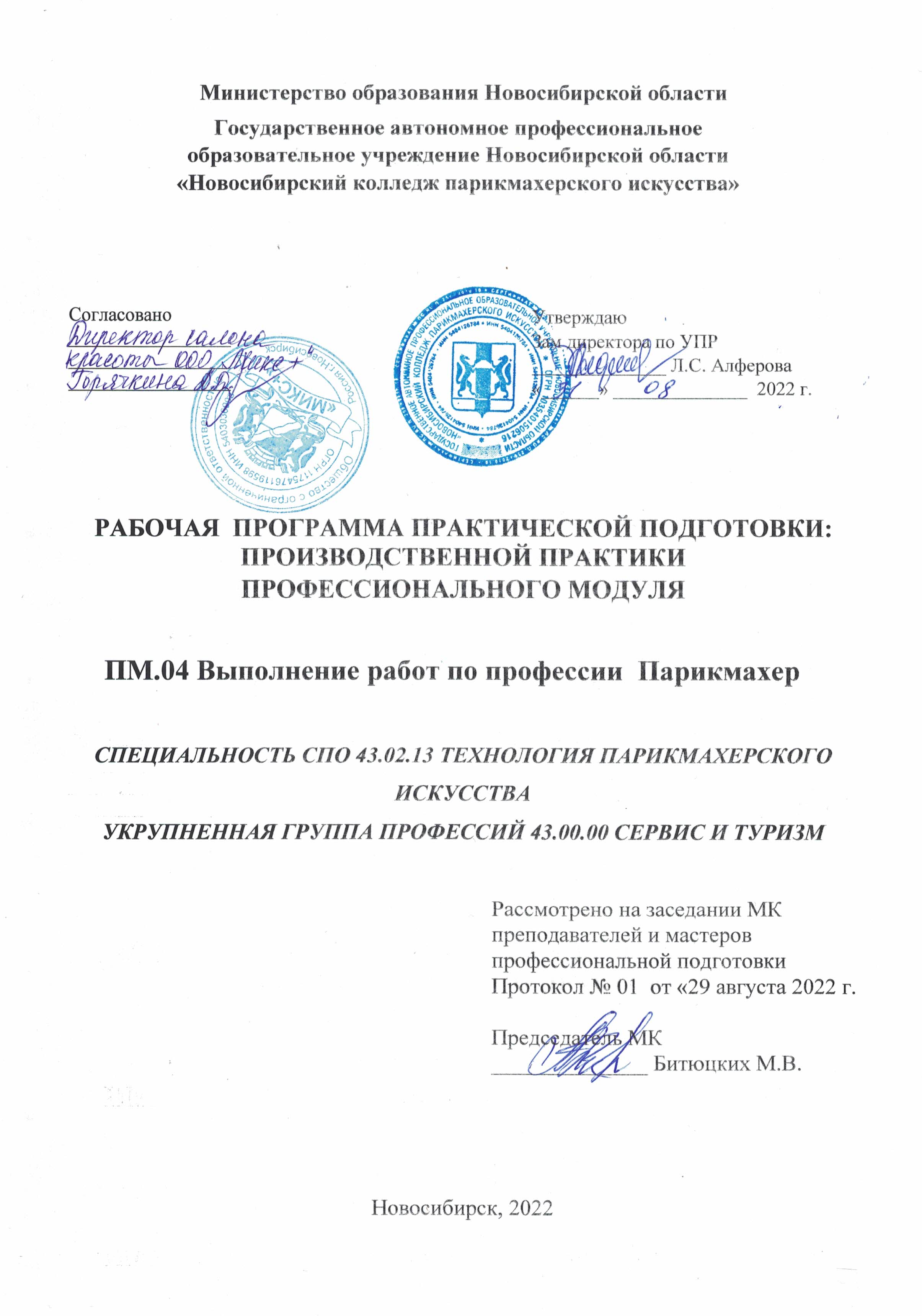 Программа практической подготовки: производственной практики разработана на основе Федерального государственного образовательного стандарта по специальности  среднего профессионального образования 43.02.13 Технология парикмахерского искусства, учебного плана по специальности, рабочей программы профессионального модуля ПМ. 04 Выполнение работ по профессии 16437 Парикмахер, Положения о практической подготовке обучающихся, утвержденного приказом Министерства науки и высшего образования РФ и Министерства просвещения РФ от 05.08.2020 г. № 885/390.Организация-разработчик: ГАПОУ НСО «Новосибирский колледж парикмахерского искусства»Разработчики:Грицай Л.А., мастер п/о ВКК, ГАПОУ НСО «Новосибирский колледж 		   парикмахерского искусства»Битюцких М.В., мастер п/о ВКК, ГАПОУ НСО «Новосибирский колледж 		   парикмахерского искусства»Рассмотрена и рекомендована к утверждению на заседании методической комиссии преподавателей и мастеров профессиональной подготовки29.08.2022  г. Протокол № 1©  ГАПОУ НСО «Новосибирский колледж парикмахерского искусства», 2022.СОДЕРЖАНИЕПАСПОРТ РАБОЧЕЙ ПРОГРАММЫ производственной ПРАКТИКИОбласть применения программыРабочая программа практической подготовки: производственной практики является составной частью программы подготовки специалистов среднего звена, обеспечивающей реализацию Федерального государственного образовательного стандарта по специальности среднего профессионального образования 43.02.13 Технология парикмахерского искусства в части освоения вида деятельности (ВД): Выполнение работ по профессии 16437  Парикмахери соответствующих профессиональных компетенций (ПК): ПК 4.1. Подбирать профессиональные средства для мытья головы с учетом состояния поверхности кожи и волос клиентаПК 4.2. Выполнять мытье и массаж головы различными способамиПК 4.3. Выполнять классические мужские, женские и детские стрижки на волосах разной длины ПК 4.4. Выполнять укладки волос различными инструментами и способамиПК 4.5. Выполнять окрашивание волос на основе базовых технологийПК 4.6. Выполнять химическую (перманентную) завивку волос классическим методомПК 4.7. Выполнять классические прически на волосах различной длины Производственная практика реализуется в рамках профессионального модуля ПМ.04 Выполнение работ по профессии 16437 Парикмахер.Цели и задачи производственной практики:Цель - формирование у обучающихся профессиональных компетенций в условиях реального производства.Задачи: овладение студентами профессиональной деятельностью, развитие профессионального мышления;закрепление, углубление, расширение и систематизация знаний, закрепление практических навыков и умений, полученных при изучении профессионального модуля;проверка профессиональной готовности к самостоятельной трудовой деятельности выпускника.Количество часов на освоение рабочей программы производственной практики Всего 3  недели, 108 часов. РЕЗУЛЬТАТЫ ОСВОЕНИЯ ПРОИЗВОДСТВЕННОЙ ПРАКТИКИ В результате освоения практической подготовки: производственной практики обучающийся должен:иметь практический опыт:выполнение подготовительных и заключительных работ по обслуживанию клиентов;соблюдение правил санитарии и гигиены, требования безопасности;визуальный осмотр, оценка состояния поверхности кожи и волос клиента, определение типа и структуры волос;заполнения диагностических карт при выполнении парикмахерских услуг;определение и подбор по согласованию с клиентом способа выполнения услуг по уходу за волосами;подбор профессиональных средств для мытья головы с учетом состояния поверхности кожи и волос клиента;выполнение мытья и массажа головы различными способами;выполнение классических мужских, женских и детских стрижек на волосах разной длины;выполнение укладок волос различными инструментами и способами;выполнение окрашивания волос на основе базовых технологий;выполнение химической (перманентной) завивки волос классическим методом;консультирование по подбору профессиональных средств для ухода за волосами и по выполнению укладки волос  в домашних условиях.;уметь:выполнять все технологические процессы в целом и поэтапно;рационально организовывать рабочее место, организовывать подготовительные и заключительные работы по обслуживанию клиентов;выполнять текущую уборку рабочего места;соблюдать правила санитарии и гигиены, требования безопасности, проводить дезинфекцию и стерилизацию инструментов и расходных материалов;проводить диагностику состояния кожи головы и волос, выявлять потребности клиента, применять нормативную и справочную литературу;заполнять диагностическую карточку клиента;предлагать спектр имеющихся услуг клиентам;объяснять клиентам целесообразность рекомендуемого комплекса услуг, прогнозируя результат;применять материалы: шампуни, маски, средства профилактического ухода с учетом норм расходов;выполнять все технологические процессы в целом и поэтапно: мытье и массаж головы, профилактический уход за волосами и кожей головы;выполнять классические женские, мужские, детские стрижки на волосах разной длины;выполнять  укладки  феном, укладки горячим и холодным способом, при помощи бигуди и зажимов;выполнять окрашивание волос на основе базовых технологий;выполнять химическую (перманентную)  завивку волос классическим методом;профессионально и доступно давать рекомендации по домашнему профилактическому уходу за волосами и  по выполнению укладки волос  в домашних условиях,а также развивать общие и профессиональные компетенции. СТРУКТУРА И СОДЕРЖАНИЕ ПРОИЗВОДСТВЕННОЙ ПРАКТИКИ ПП. 04 ПРОФЕССИОНАЛЬНОГО  МОДУЛЯ ПМ.04 ВЫПОЛНЕНИЕ РАБОТ ПО ПРОФЕССИИ 16437 ПАРИКМАХЕРУСЛОВИЯ РЕАЛИЗАЦИИ ПРОГРАММЫ ПРОИЗВОДСТВЕННОЙ ПРАКТИКИ Требования к минимальному материально-техническому обеспечению1. Оборудование: кресло парикмахерское, стол туалетный, зеркало, тележка, мойка для мытья головы, раковина для мытья рук, климазон, сушуар, стерилизатор.2. Инструменты, приспособления, принадлежности: электрические машинки для стрижки волос, расчески для стрижки волос, расчески для укладки волос (расческа - хвостик, - вилка), ножницы прямые, ножницы филировочные, бритвы филировочные, бритвы безопасные, мисочки, бигуди различных модификаций, коклюшки для химической завивки, щетки для укладки волос («брашинг», для начеса), электрофены (ручные), электрощипцы, щипцы «гофре», губки для химической завивки, емкости для растворов, кисточки для окрашивания волос, мерная посуда, уточки–зажимы для волос, шпильки, невидимки, пульверизаторы, крючки для мелирования, шапочки для химической завивки, пеньюары, полотенца, салфетки;инвентарь: одноразовые перчатки, закрытый совок для волос, швабра–щетка, крафт-мешки для сбора волос.3. Средства обучения: 	нормативные документы, учебная литература, справочники, журналы мод, средства наглядной информации (стенды, плакаты, фотографии), технические средства обучения (компьютер, DVD-проигрыватель, учебные диски).	 Информационное обеспечение учебной практикиОсновные источники:Масленникова Л.В. Технология выполнения стрижек и укладок [Текст]: учебное пособие для использования в образовательном процессе образовательных организаций, реализующих программы среднего профессионального образования по профессии "Технология парикмахерского искусства" / Л. В. Масленникова. - 2-е изд., стер. - Москва: Академия, 2018. - 190 с.Плотникова И.Ю., Черниченко Т.А. Технология парикмахерских работ [Текст]: учебник для использования в учебном процессе образовательных учреждений, реализующих программы начального профессионального образования по профессии "Парикмахер" / И. Ю. Плотникова, Т. А. Черниченко. - 12-е изд., стер. - Москва: Академия, 2018. - 188 с.СП 2.1.3678-20 «Санитарно-эпидемиологические требования к эксплуатации помещений, зданий, сооружений, оборудования и транспорта, а также условиям деятельности хозяйствующих субъектов, осуществляющих продажу товаров, выполнение работ или оказание услуг». – Утв. постановлением Главного государственного санитарного врача РФ от 24.12.2020г. № 44 (рег. № 61953 от 30.12.2020). – URL: https://docs.cntd.ru/document/573275590 Шаменкова Т.Ю. Технология выполнения окрашивания волос и химической (перманентной) завивки [Текст]: учебник для использования в образовательном процессе образовательных организаций, реализующих программы среднего профессионального образования по специальности "Технология парикмахерского искусства" / Т. Ю. Шаменкова. - Москва: Академия, 2018. – 206 с.Дополнительные источники:ГОСТ Р 51142-2019 «Услуги бытовые. Услуги парикмахерских и салонов красоты. Общие технические условия». – URL: https://docs.cntd.ru/document/1200164123 Чалова Л.Д. Санитария и гигиена парикмахерских услуг: учебник для студ. сред.проф. образования /Л.Д.Чалова, С.А.Галиева, А.В.Уколова. – М.: Изд. центр «Академия», 2018. Парикмахерское искусство. Материаловедение: учебник для студ.  образоват. учреждений сред. проф. образования / (Кузнецова А.В. и др.). – М.: ИЦ «Академия», 2018. – 208 с.Техническое описание. Парикмахерское искусство// WSR 2020_TD29_EN. – Москва, 2020.   Периодические издания:Журнал «Долорес. Прически. Косметика. Мода»: ежеквартальный журнал Союза парикмахеров и косметологов России [Текст] [Электр. версия] / учредитель ООО «Издательский дом «Долорес»». -  2018-2022. – Режим доступа:  http://doloreslife.ru/Журнал «Парикмахер-стилист-визажист». - М.: ИД «Панорама», 2018-2022. - Режим доступа: https://panor.ru/magazines/parikmakher-stilist-vizazhist.htmlЖурнал Hairs how [Электр. версия].  –  М.: ООО «Бизнес Бьюти», 2018-2022. - Режим доступа: http://hair.su/zhurnaly/ Журнал «Стильные прически». –  М.: АО «КОНЛИГА МЕДИА», 2018-2022. - Режим доступа: https://litportal.ru/avtory/redakciya-zhurnala-stilnye-pricheski/Журнал ESTEL HAUTE COUTURE. – СПб.: ООО «ЮНИКОСМЕТИК» 2018-2022. Режим доступа:  https://www.estel.pro/ Журнал ELLE.RU: женский онлайн журнал о моде. – 2018-2022. - Режим доступа: https://www.elle.ru/ Интернет-ресурсы:Форум парикмахеров - режим доступа: www.parikmaher.net.ru; Профессиональная Парикмахерская Газета - режим доступа: http://gazeta-p.ru/;Форум парикмахеров - режим доступа: http://www.hairforum.ru/;Портал индустрии красоты - режим доступа: http://www.hairlife.ruВестник парикмахера (pro-parikmahera.ru);Общие требования к организации образовательного процесса		Производственная практика проводится в учебно-производственных мастерских колледжа, лабораториях ресурсного центра или организациях индустрии красоты на основе договоров, заключаемых между колледжем и этими организациями. Производственная практика проводится концентрированно, после изучения междисциплинарного курса МДК 04.01. Выполнение работ по профессии  Парикмахер и учебной практики.  Продолжительность производственной практики для обучающихся не более 36 часов в неделю. По окончании производственной практики предусмотрен дифференцированный зачет.В течение всего периода практики на студентов распространяются: - правила внутреннего распорядка учебно-производственной мастерской,  колледжа, принимающей организации; - требования охраны труда; - трудовое законодательство Российской Федерации. Колледж контролирует реализацию программы и условия проведения производственной практики организациями, в том числе требования охраны труда, безопасности жизнедеятельности и пожарной безопасности в соответствии с правилами и нормами, в том числе отраслевыми.Кадровое обеспечение образовательного процессаОрганизацию и руководство производственной практикой осуществляют руководители практики от колледжа и от организации.Мастера производственного обучения, которые руководят  производственной практикой, должны иметь высшее образование или среднее специальное образование, соответствующее профилю профессионального модуля и опыт деятельности в организациях соответствующей профессиональной сферы. Мастера должны проходить стажировку в профильных организациях не реже одного раза в три года. Руководителями производственной практики от организации, как правило, назначаются специалисты организаций, имеющие высшее или среднее специальное профессиональное образование. КОНТРОЛЬ И ОЦЕНКА РЕЗУЛЬТАТОВ ОСВОЕНИЯ ПРОИЗВОДСТВЕННОЙ  ПРАКТИКИ Результаты практической подготовки: производственной практики определяются программой практики, разрабатываемой колледжем. Формы и методы контроля и оценки результатов обучения позволяют проверять у обучающихся не только сформированность профессиональных компетенций, но и развитие общих компетенций и обеспечивающих их умений.Практика завершается дифференцированным зачетом при условии положительного аттестационного листа по практике руководителей практики от организации и колледжа об уровне освоения профессиональных компетенций; наличия положительной характеристики организации на обучающегося/студента по освоению общих компетенций в период прохождения практики; полноты и своевременности представления дневника практики и отчета о практике в соответствии с заданием на практику. Итоговая оценка за практику выставляется по 5–бальной системе и вносится в зачетную книжку.		Результаты прохождения практики представляются обучающимся/студентом в колледж и учитываются при прохождении государственной итоговой аттестации. Обучающиеся/студенты, не прошедшие практику или получившие отрицательную оценку, не допускаются к прохождению государственной итоговой аттестации.стр.ПАСПОРТ РАБОЧЕЙ ПРОГРАММЫ Производственной ПРАКТИКИ……………………………………………………………………….ПАСПОРТ РАБОЧЕЙ ПРОГРАММЫ Производственной ПРАКТИКИ……………………………………………………………………….4РЕЗУЛЬТАТЫ ОСВОЕНИЯ производственной ПРАКТИКИ …….РЕЗУЛЬТАТЫ ОСВОЕНИЯ производственной ПРАКТИКИ …….5структура и содержание  производственной ПРАКТИКИ..структура и содержание  производственной ПРАКТИКИ..8УСЛОВИЯ РЕАЛИЗАЦИИ ПРОГРАММЫ производственной ПРАКТИКИ ………………………………………………………………..УСЛОВИЯ РЕАЛИЗАЦИИ ПРОГРАММЫ производственной ПРАКТИКИ ………………………………………………………………..10КОНТРОЛЬ И ОЦЕНКА РЕЗУЛЬТАТОВ ОСВОЕНИЯ производственной ПРАКТИКИ ………………………………………………...КОНТРОЛЬ И ОЦЕНКА РЕЗУЛЬТАТОВ ОСВОЕНИЯ производственной ПРАКТИКИ ………………………………………………...12Коды фор-мируемых ПК и ОКНаименование результата освоения практикиПК 4.1.Подбирать профессиональные средства для мытья головы с учетом состояния поверхности кожи и волос клиентаПК 4.2.Выполнять мытье и массаж головы различными способамиПК 4.3.Выполнять классические мужские, женские и детские стрижки на волосах разной длиныПК 4.4.Выполнять укладки волос различными инструментами и способамиПК 4.5.Выполнять окрашивание волос на основе базовых технологийПК 4.6.Выполнять химическую (перманентную) завивку волос классическим методомПК 4.7.Выполнять классические прически на волосах различной длиныОК 01. Выбирать способы решения задач профессиональной деятельности, применительно к различным контекстам.ОК 02.Осуществлять поиск, анализ и интерпретацию информации, необходимой для выполнения задач профессиональной деятельности.ОК 04.Работать в коллективе и команде, эффективно взаимодействовать с коллегами, руководством, клиентами.ОК 05.Осуществлять устную и письменную коммуникацию на государственном языке с учетом особенностей социального и культурного контекста.ОК 06.Проявлять гражданско-патриотическую позицию, демонстрировать осознанное поведение на основе традиционных общечеловеческих ценностей, применять стандарты антикоррупционного поведенияОК 07.Содействовать сохранению окружающей среды, ресурсосбережению, эффективно действовать в чрезвычайных ситуациях.ОК 08.Использовать средства физической культуры для сохранения и укрепления здоровья в процессе профессиональной деятельности и поддержание необходимого уровня физической подготовленности.ОК 09.Использовать информационные технологии в профессиональной деятельности.ОК 10.Пользоваться профессиональной документацией на государственном и иностранном языке.Коды ПКНаименование вида работыСодержание работыСодержание работыОбъем часовПК 4.1,4.6Выполнение подготовительных и заключительных работ по обслуживанию клиентов. Выполнение гигиенического мытья головы.  Выполнение массажа волосистой части головыОрганизация рабочего места  парикмахера6ПК 4.1,4.6Выполнение подготовительных и заключительных работ по обслуживанию клиентов. Выполнение гигиенического мытья головы.  Выполнение массажа волосистой части головыОрганизация  и выполнение подготовительных и    заключительных работ по обслуживанию клиентов6ПК 4.1,4.6Выполнение подготовительных и заключительных работ по обслуживанию клиентов. Выполнение гигиенического мытья головы.  Выполнение массажа волосистой части головыДиагностика кожи головы и волос клиента. Заполнение диагностических карт 6ПК 4.1,4.6Выполнение подготовительных и заключительных работ по обслуживанию клиентов. Выполнение гигиенического мытья головы.  Выполнение массажа волосистой части головыОпределение и подбор по согласованию с клиентом способа выполнения услуги 6ПК 4.1,4.6Выполнение подготовительных и заключительных работ по обслуживанию клиентов. Выполнение гигиенического мытья головы.  Выполнение массажа волосистой части головыМытье и массаж головы, профилактический уход за волосами6ПК 4.2Выполнение женских,  мужских и детских стрижек классических форм с использованием различных видов инструментов1.Выполнение классических женских стрижек и повседневных укладок волос различными инструментами и способами6ПК 4.2Выполнение женских,  мужских и детских стрижек классических форм с использованием различных видов инструментовВыполнение классических мужских стрижек и повседневных укладок волос различными инструментами и способами6ПК 4.2Выполнение женских,  мужских и детских стрижек классических форм с использованием различных видов инструментов2.Выполнение классических детских стрижек и повседневных укладок волос различными инструментами и способами6ПК 4.2Выполнение укладок волос холодным способом на коротких и длинных волосах; с применением бигуди на волосах различной длины1.Выполнение укладок волос холодным способом на коротких волосах: различных видов волн, с применением кольцевых локонов6ПК 4.2Выполнение укладок волос холодным способом на коротких и длинных волосах; с применением бигуди на волосах различной длины2.Выполнение укладок волос с применением бигуди на волосах различной длины6ПК 4.3,4.5Выполнение классических укладок волос феном в женском и мужском зале с учетом норм времени1.Выполнение классических укладок волос феном в женском зале с учетом норм времени6ПК 4.3,4.5Выполнение классических укладок волос феном в женском и мужском зале с учетом норм времени2.Выполнение классических укладок волос феном в мужском зале с учетом норм времени6ПК 4.4Выполнение классической укладки волос горячим способом (локоны и волны)1.Выполнение классической укладки волос горячим способом при помощи электрощипцов - локоны 6ПК 4.4Выполнение классической укладки волос горячим способом (локоны и волны)2.Выполнение классической укладки волос горячим способом при помощи электрощипцов – волны6ПК 4.4Выполнение классической укладки волос горячим способом (локоны и волны)3.Консультирование клиента по домашнему профилактическому уходу за волосами и  по выполнению укладки волос  в домашних условиях6ПК 4.5Окрашивание волос красителями различных групп1.Первичное окрашивание перманентными красителями6ПК 4.5Окрашивание волос красителями различных групп2.Окрашивание непигментированных волос6ПК 4.5Окрашивание волос красителями различных групп3.Окрашивание волос красителями специальных групп6ПК 4.5Блондирование волос 1.Блондирование волос по всей длине6ПК 4.5Блондирование волос 2.Прикорневое блондирование волос и пастельное тонирование6ПК 4.5Блондирование волос 3.Коррекция нежелательного оттенка по длине при помощи ультра-мягкого блондирования или блондирующей смывки6ПК 4.5Мелирование волос с последующим тонированием1.Мелирование волос с последующим тонированием с учетом индивидуальных особенностей и пожеланий клиента6ПК 4.6Выполнение  классической завивки волос1.Диагностика кожи головы и волос клиента. Подбор препаратов и расчет норм расхода  и времени выполнения работы6ПК 4.6Выполнение  классической завивки волос2.Выполнение  классической завивки волос с  горизонтальным накручиванием волос на коклюшки прямым и непрямым способом6ПК 4.6Выполнение  классической завивки волос3.Выполнение  классической завивки волос с  вертикальным накручиванием волос на коклюшки 6ПК 4.6Выполнение  классической завивки волос4.Выполнение  классической завивки волос с диагональным накручиванием волос на коклюшки6ПК 4.7Выполнение классических причесок на волосах различной длины1.Выполнения  классических  женских причесок6ПК 4.7Выполнение классических причесок на волосах различной длины2.Выполнения  классических  мужских причесок6ПК 4.7Выполнение классических причесок на волосах различной длины3.Выполнения  классических детских причесок6Дифференцированный зачетВыполнение работ по профессии Парикмахер6Сроки проведения  - 3 курс  5 семестр   14-16  недели                                                                             ВсегоСроки проведения  - 3 курс  5 семестр   14-16  недели                                                                             ВсегоСроки проведения  - 3 курс  5 семестр   14-16  недели                                                                             Всего108Код и наименование профессиональных и общих компетенций, формируемых в рамках модуляКритерии оценкиМетоды оценкиПК 4.1. Подбирать профессиональные средства для мытья головы с учетом состояния поверхности кожи и волос клиентаПК 4.2. Выполнять мытье и массаж головы различными способамиПК 4.3. Выполнять классические мужские, женские и детские стрижки на волосах разной длины ПК 4.4. Выполнять укладки волос различными инструментами и способамиПК 4.5. Выполнять окрашивание волос на основе базовых технологийПК 4.6. Выполнять химическую (перманентную) завивку волос классическим методомПК 4.7. Выполнять классические прически на волосах различной длины ОК 01. Выбирать способы решения задач профессиональной деятельности, применительно к различным контекстамОК 02. Осуществлять поиск, анализ и интерпретацию информации, необходимой для выполнения задач профессиональной деятельностиОК 04. Работать в коллективе и команде, эффективно взаимодействовать с коллегами, руководством, клиентами.ОК 05. Осуществлять устную и письменную коммуникацию на государственном языке с учетом особенностей социального и культурного контекста.ОК 06. Проявлять гражданско-патриотическую позицию, демонстрировать осознанное поведение на основе общечеловеческих ценностей, применять стандарты антикоррупционного поведенияОК 07. Содействовать сохранению окружающей среды, ресурсосбережению, эффективно действовать в чрезвычайных ситуациях.ОК 08. Использовать средства физической культуры для сохранения и укрепления здоровья в процессе профессиональной деятельности и поддержание необходимого уровня физической подготовленности.ОК 09. Использовать информационные технологии в профессиональной деятельностиОК 10. Пользоваться профессиональной документацией на государственном и иностранном языкеПрактический опыт - Оценка процессаОценка результатовУмения - Оценка процессаОценка результатовЭкспертное наблюдение выполнения практических работСитуационная задача